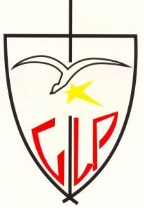 Colegio La Paz A.C. SecundariaCiclo escolar 2019 2020Taller: Realidad cristianaGuía para elaborar el proyecto de septiembreEscribe los momentos en que descubres la presencia de Dios contigo y por otro lado, cómo descubres a Dios en las acciones de los demás.Lee el texto del Evangelio de Mt 25, 34-40 y contesta: ¿Qué es lo que dice? Escríbelo con tus palabras¿Qué ejemplos hay en la actualidad que si hacen esta petición de Jesucristo?¿Qué acciones haces tú de lo que pide Jesús?¿Para qué pide Jesús esto?Haz una conclusión sobre el tema ¿En qué consiste ser cristiano católico sin careta? ¿Cómo sería la realidad del mundo si nos regimos por las peticiones de Jesús? Haz una oración a Dios pidiéndole que te ayude a quitarte la careta para ser un auténtico(a) seguidor suyo.Investiga al menos 1 obra de asistencia social, que la Iglesia católica tiene a su cargo en la ciudad, describe en qué consiste cada obra, quiénes son los encargados de la obra y quiénes trabajan en ella, a quiénes ayuda, cómo hacen para sostener la obra. Fecha de entrega: 3ºA 23 de septiembre, 3º B y 3ºC 18 de septiembre en el horario de clase.Escribe 3 acciones que hayas hecho algo bueno  Descríbelos detalladamente.Escribe 3 acciones que hayas hecho algo bueno  Descríbelos detalladamente.Escribe al menos 1 acción buena que veas que hacen tus papás, tus maestros, tus compañeros. (identifica: frases, acciones, gestos) Descríbelos detalladamente.Suceso¿Qué efecto dejó en los demás?Papás:Maestros:Compañeros/amigos: